Publicado en Madrid el 13/02/2017 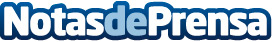 Alerta empresarial ante los posibles impactos del proteccionismo El II Encuentro de Internacionalización de la plataforma empresarial de asesoramiento para pymes, Jump, pone el foco en la segunda ola de la globalización y en la inestabilidad actual que afecta a las empresas en su salida al exterior.Datos de contacto:Noelia Perlacia915191005Nota de prensa publicada en: https://www.notasdeprensa.es/alerta-empresarial-ante-los-posibles-impactos Categorias: Finanzas Comunicación Marketing Emprendedores Logística http://www.notasdeprensa.es